2018年行銷傳播傑出貢獻獎_作品報名表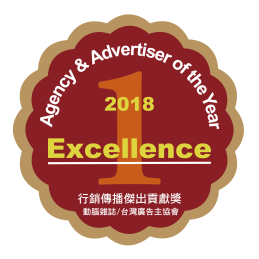 【年度傑出廣告主_夥伴關係獎】申請公司資料申請公司資料申請公司資料申請公司資料申請公司資料公司名稱公司名稱公司聯絡人資料公司聯絡人資料公司聯絡人資料公司聯絡人資料公司聯絡人資料姓名部門/職稱連絡電話E-mail具體事蹟具體事蹟具體事蹟具體事蹟具體事蹟尊重代理商的建議與媒體專業（說明企業與行銷傳播傑出產業夥伴合作過程中的具體優良合作事蹟）（說明企業與行銷傳播傑出產業夥伴合作過程中的具體優良合作事蹟）（說明企業與行銷傳播傑出產業夥伴合作過程中的具體優良合作事蹟）（說明企業與行銷傳播傑出產業夥伴合作過程中的具體優良合作事蹟）經營與行銷資訊的分享方式（說明企業樂與夥伴分享經營與任何產品行銷訊息，使合作順暢）（說明企業樂與夥伴分享經營與任何產品行銷訊息，使合作順暢）（說明企業樂與夥伴分享經營與任何產品行銷訊息，使合作順暢）（說明企業樂與夥伴分享經營與任何產品行銷訊息，使合作順暢）協同合作與溝通的契合度（說明企業能夠隨時提出有利於行銷傳播傑出的建議予合作夥伴並參與其中）（說明企業能夠隨時提出有利於行銷傳播傑出的建議予合作夥伴並參與其中）（說明企業能夠隨時提出有利於行銷傳播傑出的建議予合作夥伴並參與其中）（說明企業能夠隨時提出有利於行銷傳播傑出的建議予合作夥伴並參與其中）抱持長期合作信念（說明企業願意在與夥伴合作期間，因為合作夥伴各方面優秀而願意長期合作，請具體指出合作起迄）（說明企業願意在與夥伴合作期間，因為合作夥伴各方面優秀而願意長期合作，請具體指出合作起迄）（說明企業願意在與夥伴合作期間，因為合作夥伴各方面優秀而願意長期合作，請具體指出合作起迄）（說明企業願意在與夥伴合作期間，因為合作夥伴各方面優秀而願意長期合作，請具體指出合作起迄）合理要求與付費方式（說明企業對於合作夥伴的要求與付費都以合理為主要標準）（說明企業對於合作夥伴的要求與付費都以合理為主要標準）（說明企業對於合作夥伴的要求與付費都以合理為主要標準）（說明企業對於合作夥伴的要求與付費都以合理為主要標準）合作夥伴推薦（列舉公司職稱與客戶姓名或提交推薦函）（列舉公司職稱與客戶姓名或提交推薦函）（列舉公司職稱與客戶姓名或提交推薦函）（列舉公司職稱與客戶姓名或提交推薦函）備註備註備註備註備註應繳資料如未盡齊全，籌備會將主動聯絡參賽者補齊資料。本表以五頁為限，超出不予使用。此表請以PDF檔案格式繳交，檔案限15MB。請以報獎公司_獎項類別_獎項名稱作為檔名。 Ex動腦雜誌_整合行銷獎_39周年campaign如有補充簡報也請以PDF檔案格式呈現（限15MB）。請於規定的作品上傳時間內(10/3-10/12)上傳此作品報名表，及其他作品簡報、照片、影片等補充資料。應繳資料如未盡齊全，籌備會將主動聯絡參賽者補齊資料。本表以五頁為限，超出不予使用。此表請以PDF檔案格式繳交，檔案限15MB。請以報獎公司_獎項類別_獎項名稱作為檔名。 Ex動腦雜誌_整合行銷獎_39周年campaign如有補充簡報也請以PDF檔案格式呈現（限15MB）。請於規定的作品上傳時間內(10/3-10/12)上傳此作品報名表，及其他作品簡報、照片、影片等補充資料。應繳資料如未盡齊全，籌備會將主動聯絡參賽者補齊資料。本表以五頁為限，超出不予使用。此表請以PDF檔案格式繳交，檔案限15MB。請以報獎公司_獎項類別_獎項名稱作為檔名。 Ex動腦雜誌_整合行銷獎_39周年campaign如有補充簡報也請以PDF檔案格式呈現（限15MB）。請於規定的作品上傳時間內(10/3-10/12)上傳此作品報名表，及其他作品簡報、照片、影片等補充資料。應繳資料如未盡齊全，籌備會將主動聯絡參賽者補齊資料。本表以五頁為限，超出不予使用。此表請以PDF檔案格式繳交，檔案限15MB。請以報獎公司_獎項類別_獎項名稱作為檔名。 Ex動腦雜誌_整合行銷獎_39周年campaign如有補充簡報也請以PDF檔案格式呈現（限15MB）。請於規定的作品上傳時間內(10/3-10/12)上傳此作品報名表，及其他作品簡報、照片、影片等補充資料。應繳資料如未盡齊全，籌備會將主動聯絡參賽者補齊資料。本表以五頁為限，超出不予使用。此表請以PDF檔案格式繳交，檔案限15MB。請以報獎公司_獎項類別_獎項名稱作為檔名。 Ex動腦雜誌_整合行銷獎_39周年campaign如有補充簡報也請以PDF檔案格式呈現（限15MB）。請於規定的作品上傳時間內(10/3-10/12)上傳此作品報名表，及其他作品簡報、照片、影片等補充資料。